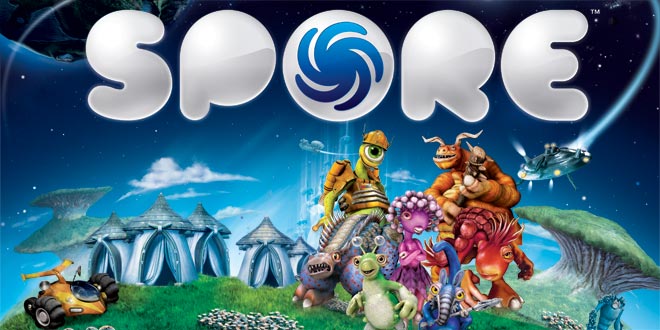 Name:						Open Spore and look at the Creature Creator.  In the chart below, choose the dominant and recessive phenotype for each of the following traits.  Then choose a letter for each trait - uppercase for dominant and lowercase for recessive (use the same letter!).  For example, if you chose the CrocKisser mouth as dominant, you could assign it the letter “C”, and if the Splatypus mouth was recessive it would be “c”.To create the parents for your species, flip a coin 2 times for each trait (1 for each gene on each chromosome).  If the coin lands on “heads,” write the letter for the dominant form in the blanks below.  If the coin lands on “tails,” write the letter for the recessive form in the blanks below. Do this for the mother and father.  Create each parent in Spore (Be creative but stick to the phenotype!) and save as a separate creature.Mother: mouth  _  _  eye type  _  _  arm number  _  _  leg number  _  _  skin color  _  _  skin pattern  _  _Father: mouth  _  _  eye type  _  _  arm number  _  _  leg number  _  _  skin color  _  _  skin pattern  _  _To create one offspring, flip a coin for each trait for each parent. If heads, the offspring gets the first allele; if tails, it receives the second.Offspring: mouth  _  _  eye type  _  _  arm number  _  _  leg number  _  _  skin color  _  _  skin pattern  _ _Determine the phenotype of the offspring, and describe its traits in a few sentences below. Then create that creature in Spore. Draw, screen capture, or find the my spore creations file (.png) for both parents and the offspring and turn it in along with this sheet.TraitDominantDominantRecessiveRecessiveMouth:Eyes:Number of arms (3 sets max):Number of legs (3 sets max):Skin color:Skin pattern: